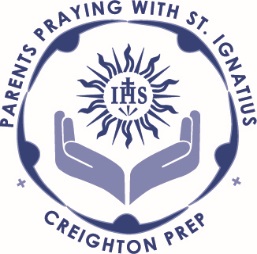 We pray for the intentions of Pope Francis this month:APRIL Universal: For Those who have Responsibility in Economic Matters
That economists may have the courage to reject any economy of exclusion and know how to
open new paths. |read the reflection|We pray for Church leaders at all levels. 
We pray for the Jesuits serving at Creighton Prep and for Principal Mr. James Bopp. We pray for the Prep administrators, faculty and  staff   Counseling: Steve Monzu Smonz@prep.creighton.edu, Kristine Bope kbope@prep.creighton.edu, Tom Reinhart trein@prep.creighton.edu , Jim Swanson jswan@prep.creighton.edu, Fr. Robert Tillman btill@prep.creighton.edu, Steve Wertzberger swert@prep.creighton.eduDeans Office: Mike Beacom mbeac@prep.creighton.edu, Tiffany Evans tevan@prep.creighton.edu, Joe Ryberg jrybe@prep.creighton.edu,Cura Personalis - Learning Resources Program: Bridget Cannon-Hale bcann@prep.creighton.edu, Tim Brooks, tbroo@prep.creighton.edu, Jeff Wellwood jwell@prep.creighton.eduWe pray for God’s guidance over the students at Prep and their many activities.
We pray for all Prep Alumni.  That they will continue to live out their faith in the community.
We pray for the boys celebrating birthdays:Add birthdays now Charles Magee, Paul Matthews, Brian/Tim Schulte, Matthew Thiel, Paul Owens.
We pray for the ill and deceased, For all deceased Creighton Prep alumni, all the souls in purgatory, and especially for our family and friends who we recall now.  May they rest in peace and the perpetual light shine upon them.
We pray for our intentions:  Add your own intentions now… Lord, we ask for the grace to defeat the demons, addictions and external forces at battle with our faith and beliefs. We ask all these in Jesus’ name.ACTAdorationAll School Service MassAP ExamsAscension ThursdayBASHBoard of TrusteeChamber Choir AuditionsCMAB BanquetCMAB MeetingDistrict Music ContestEnd of the Year RosaryMission WeekJunior EncounterPrep Moms meetingLoyola ScholarsIgnatian Breakfast for Faculty and Staff National Spanish & French Honor Society InductionNew Ignatian Educator MeetingNew Ignatian Educator y2 meetingParents Praying with St. IgnatiusPrep Moms hosting Ignatian BreakfastJunior Parent Meeting with College CounselorsPrep-a-paloozaPromQuiz BowlSAT TestSaturday JugSenior BreakfastSenior ExamsSenior Recognition ConcertSophomore ConversationsSpeech/Debate BanquetSpring Choir concertStudent Council meeting